 Bhartiyam International School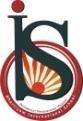 Periodic Assessment – 1 (2022-23)
 Subject: Maths(SET- B)	          Class: VIDate: 11/07/2022							         Max. Mark: 20
Name: ______________	Roll No: ______                Duration: 1 hrInstructions:This question paper consists of four sections.Section A  consists of 6 marksSection B consists of 4 marks Section C consists of 6 marks.Section D consists of 4 marks.There is no internal choice. All questions are compulsory.Section - A1. Fill in the blanks:								                                 (0.5  = 2)1 crore = _______ million.____ is the smallest natural number.(2 3)  4 = 2 (3  4) represents the _________ property.All natural numbers are _________ numbers.2. Multiple choice questions –						                                     (1  4 = 4)i. How many whole numbers are there in between 53 and 83.			(a) 29			(b) 25			(c) 24			(d) None of theseii. Successor of 99,999 is –(a) 1000000		(b) 1000000		(c) 10000		(d) None of these iii.Which of the following not represent zero -(a) 0 + 0		(b) 4 + 0		(c) 0  0		(d) None of theseiv. Write in figure in International System for “Eighty nine crore eighty thousand nine” 890,080,009	(b) 89,008,009	(c) 89,009		(d) None of these                                                                           Section – B                                                     (2 2 = 4)3. Estimate the product to nearest hundreds: 6281  43914. Write four whole numbers occurring just before 1000000.   Section - C                                                       (3  2 = 6)5. Find the product of 1008  250 using suitable property and also write the name of the property used. 6. Insert the commas suitably and write the name according to Indian system of numeration :            9003400                                                                         Section – D                                                       (4  1 = 4)                                                 7. The number of sheets of paper available for making notebooks is 75,000. Each sheet makes 8 pages of a notebook. Each notebook contains 200 pages. How many notebooks can be made from the paper available?